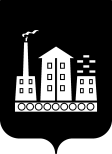 АДМИНИСТРАЦИЯГОРОДСКОГО ОКРУГА СПАССК-ДАЛЬНИЙПОСТАНОВЛЕНИЕ   18 февраля 2020г.           г. Спасск-Дальний, Приморского края                №  71-паОб участии во Всероссийском конкурсе лучших проектов создания комфортной городской среды 2021-2022 годаВ целях участия во Всероссийском конкурсе проектов создания комфортной городской среды в 2021-2022 году,   на основании Федерального закона от 06 октября 2003 года  № 131-ФЗ «Об общих принципах организации местного самоуправления в Российской Федерации», постановления Правительства Российской Федерации от       7 марта 2018 года № 237 «Об утверждении правил предоставления средств государственной поддержки из Федерального бюджета бюджетам субъектов Российской Федерации для поощрения муниципальных образований – победителей всероссийского конкурса лучших проектов создания комфортной городской среды», руководствуясь Уставом  городского округа Спасск-Дальний, Администрация городского округа Спасск-ДальнийПОСТАНОВЛЯЕТ:1. Принять участие во Всероссийском конкурсе лучших проектов создания комфортной городской среды в 2021-2022 году.2. Провести общественные обсуждения проектов создания комфортной городской среды. Прием предложений осуществляется с 19 февраля по 10 марта        2020 года в бумажном и электроном виде следующими способами:на адрес электронной почты: gkh@spasskd.ru;лично в рабочие дни с 9.00 часов до 18.00 часов (перерыв с 13.00 часов               до 14 часов) по адресу: г. Спасск-Дальний, ул. Борисова, д.17, каб.16 (Управление ЖКХ). 3. Административному управлению Администрации городского округа Спасск-Дальний (Моняк) настоящее постановление  опубликовать в сетевом издании «Официальный сайт правовой информации  городского округа Спасск-Дальний».4. Контроль за исполнением настоящего постановления возложить на заместителя главы Администрации городского округа Спасск-Дальний             Бессонова  А.К.5. Настоящее постановление вступает в силу со дня его официального опубликования.Глава городского округа Спасск-Дальний                                                            В.В. Квон 